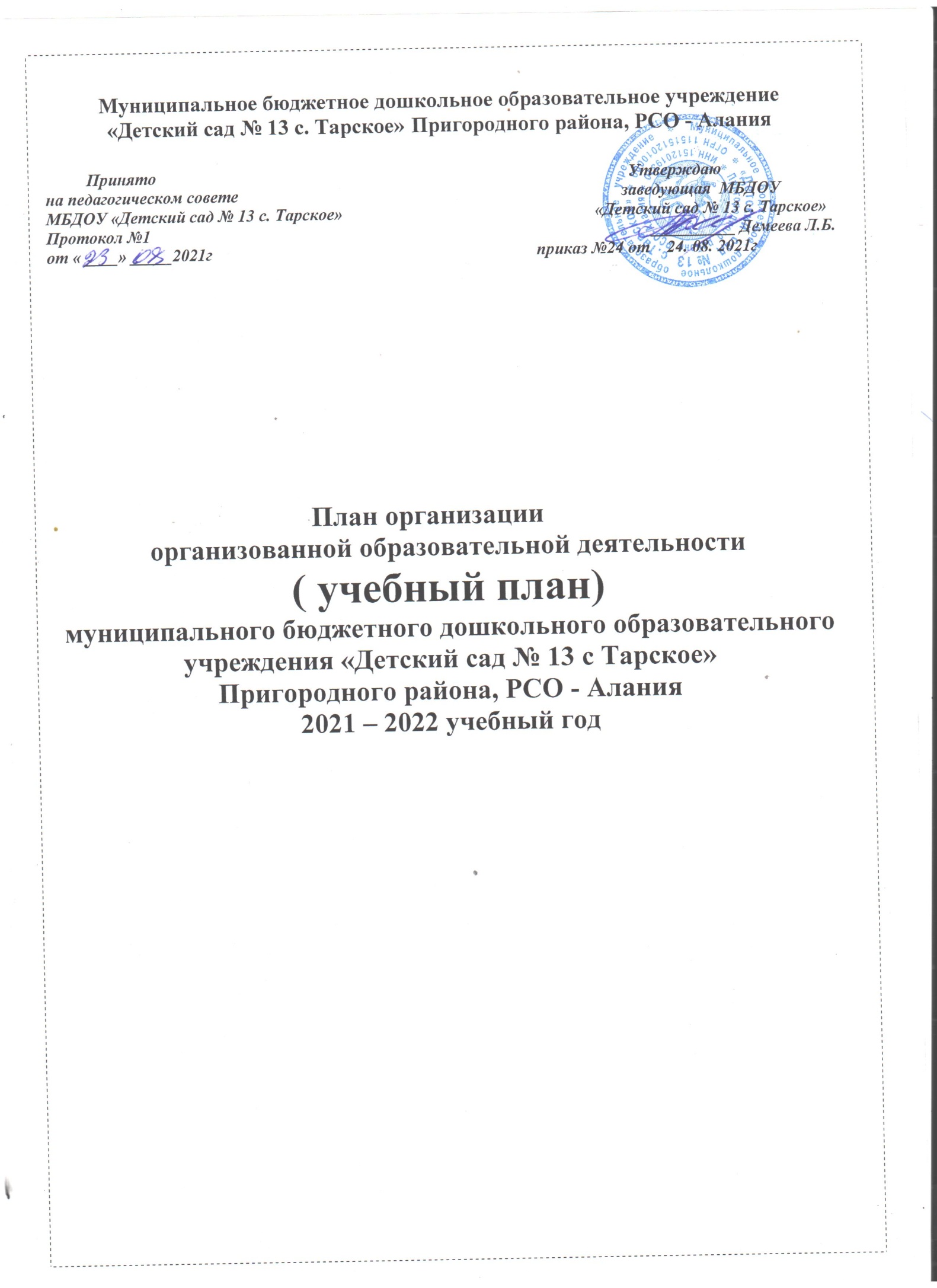 Пояснительная запискаОснованием для планирования и осуществления образовательного процесса в МБДОУ «Детский сад № 13 с. Тарское» служат следующие нормативные документы:Федеральный закон от 29.12.2012г. № 273-ФЗ «Об образовании в Российской Федерации»Постановление об утверждении СанПиН 2.4.1.3049-13 «Санитарно-эпидемиологические требования к устройству, содержанию и организации режима работы дошкольных образовательных организаций» зарегистрированном в Минюсте России от 29 мая 2013 г. №28564.Приказ № 1155 от 17.10.2013 «Об утверждении федерального государственного образовательного стандарта дошкольного образования».Приказ от 30.08.2013 г. №1014 "Об утверждении Порядка организации и осуществления образовательным деятельности по основным образовательным программам-программам дошкольного образования".Устав.Лицензия на право ведения образовательной деятельности серия 15 ЛО1 №0001096  Регистрационный № 2186 от 10.08.2015года. Целостность педагогического процесса обеспечивается путём внедрения Основной образовательной программы дошкольного образования муниципального бюджетного дошкольного образовательного   учреждения МБДОУ «Детский сад № 13 с Тарское». Ведущие цели данной программы - создание благоприятных условий для полноценного проживания ребенком дошкольного детства, формирование основ базовой культуры личности, всестороннее развитие психических и физических качеств в соответствии с возрастными и индивидуальными особенностями, подготовка к жизни в современном обществе, формирование предпосылок к учебной деятельности, обеспечение безопасности жизнедеятельности дошкольника.Дошкольное учреждение работает в режиме пятидневной рабочей недели. В дошкольном учреждении функционирует 2 группы:           - 1 группа  детей среднего дошкольного возраста,          - 1 – подготовительная группа, Образовательная деятельность осуществляется через все виды детской деятельности и различные формы организации детей:игровая деятельность (включая сюжетно-ролевую игру как ведущую деятельность детей дошкольного возраста, а также игру с правилами и другие виды игры);коммуникативная (общение и взаимодействие со взрослыми и сверстниками);познавательно-исследовательская (исследования объектов окружающего мира и экспериментирования с ними; восприятие художественной литературы и фольклора);самообслуживание и элементарный бытовой труд (в помещении и на улице);конструирование из разного материала, включая конструкторы, модули, бумагу, природный и иной материал; - изобразительная (рисование, лепка, аппликация);музыкальная (восприятие и понимание смысла музыкальных произведений, пение, музыкально-ритмические движения, игры на детских музыкальных инструментах);двигательная (овладение основными движениями) активность ребенка;           -  индивидуальную работу;совместную деятельность педагога и ребёнка в ходе режимных моментов и в непосредственно образовательной деятельности;самостоятельную деятельность детей;организацию предметно-развивающей среды;во взаимодействии с семьями детей по реализации основной образовательной программы дошкольного образования.      В учебном плане распределено количество занятий, дающее возможность использовать модульный подход, строить учебный план на принципах дифференциации и вариативности.                  Социально-коммуникативное развитие направлено на усвоение норм и ценностей, принятых в обществе, включая моральные и нравственные ценности; развитие общения и взаимодействия ребёнка с взрослыми и сверстниками; становление самостоятельности, целенаправленности и саморегуляции собственных действий; развитие социального и эмоционального интеллекта, эмоциональной отзывчивости, сопереживания, формирование готовности к совместной деятельности со сверстниками, формирование уважительного отношения и чувства принадлежности к своей семье и к сообществу детей и взрослых в Организации; формирование позитивных установок к различным видам труда и творчества; формирование основ безопасного поведения в быту, социуме, природе.        Познавательное развитие предполагает развитие интересов детей, любознательности и познавательной мотивации; формирование познавательных действий, становление сознания; развитие воображения и творческой активности; формирование первичных представлений о себе, других людях, объектах окружающего мира, о свойствах и отношениях объектов окружающего мира, (форме, цвете, размере, материале, звучании, ритме, темпе, количестве, числе, части и целом, пространстве и времени, движении и покое, причинах и следствиях и др.), о малой родине и Отечестве, представлений о социокультурных ценностях нашего народа, об отечественных традициях и праздниках, о планете Земля какобщем доме людей, об особенностях её природы, многообразии стран и народов мира.       Речевое развитие включает владение речью как средством общения и культуры; обогащение активного словаря; развитие связной, грамматически правильной диалогической и монологической речи; развитие речевого творчества; развитие звуковой и интонационной культуры речи, фонематического слуха; знакомство с книжной культурой, детской литературой, понимание на слух текстов различных жанров детской литературы; формирование звуковой аналитико-синтетической активности как предпосылки обучения грамоте.       Художественно-эстетическое развитие предполагает развитие предпосылок ценностно-смыслового восприятия и понимания произведений искусства (словесного, музыкального, изобразительного), мира, природы; становление эстетического отношения к окружающему миру; формирование элементарных представлений о видах искусства; восприятие музыки, художественной литературы, фольклора; стимулирование сопереживания персонажам художественных произведений; реализацию самостоятельной творческой деятельности детей (изобразительной, конструктивно-модельной, музыкальной, и др.).         Физическое развитие включает приобретение опыта в следующих видах деятельности детей: двигательной, в том числе связанной с выполнением упражнений, направленных на развитие таких физических качеств, как координация и гибкость; способствующих правильному формированию опорно-двигательной системы организма, развитию равновесия, координации движения, крупной и мелкой моторики обеих рук, а также с правильным, не наносящем ущерба организму, выполнением основных движений (ходьба, бег, мягкие прыжки, повороты в обе стороны), формирование начальных представлений о некоторых видах, спорта, овладение подвижными играми с правилами; становление целенаправленности и саморегуляции в двигательной сфере; становление ценностей здорового образа жизни, овладение его элементарными нормами и правилами (в питании, двигательном режиме, закаливании, при формировании полезных привычек и др.).План имеет две части:•Обязательная часть. Основанием является реализация Основной образовательной программы дошкольного образования Муниципального бюджетного дошкольного образовательного  учреждения     МБДОУ «Детский сад № 13 с. Тарское».  Основная часть программы обеспечивает достижение воспитанниками готовности к школе, а именно необходимый и достаточный уровень развития ребенка для успешного освоения им основных общеобразовательных программ начального общего образования. Объем обязательной части составляет до 60% времени, необходимого для реализации Программы.• Часть, формируемая участниками образовательного процесса(региональный компонент и дополнительное образование (кружковая работа): Основание — задатки и способности детей, запросы родителей. Объем вариативной части составляет до 40% времени общего объема Программы.В план организации ООД включены пять образовательных областей, обеспечивающие познавательное, речевое, социально-коммуникативное, художественно-эстетическое и физическое развитие детей.         Каждой образовательной области соответствуют определённые направления деятельности:познавательное развитие:«Формирование элементарных математических представлений»;«Развитие познавательно-исследовательской деятельности»;«Ознакомление с предметным окружением»; «Ознакомление с социальным миром»;«Ознакомление с миром природы»;«Конструктивно-модельная деятельность»;речевое развитие: «Развитие речи»;«Художественная литература»;социально-коммуникативное развитие:«Социализация, развитие общения, нравственное воспитание»;«Ребенок в семье и сообществе»;«Самообслуживание, самостоятельность, трудовое воспитание»;«Формирование основ безопасности»;художественно-эстетическое развитие:«Приобщение к искусству»;«Изобразительная деятельность»;«Музыкальная деятельность»;физическое развитие:«Формирование начальных представлений о здоровом образе жизни»;«Физическая культура».       Каждой образовательной области соответствуют различные виды организованной образовательной деятельности, название и содержание которых определяются Основной образовательной программой дошкольного образования   муниципального бюджетного дошкольного образовательного   учреждения МБДОУ «Детский сад № 13 с. Тарское». Решение программных образовательных задач предусматривается не только в рамках организованной образовательной деятельности, но и в ходе режимных моментов — как в совместной деятельности взрослого и детей, так и в самостоятельной деятельности дошкольников.Содержание педагогической работы по освоению детьми образовательных областей "Физическое развитие", "Познавательное развитие", "Социально-коммуникативное развитие", "Художественно-эстетическое развитие" входят в расписание непрерывной образовательной деятельности. Они реализуются как в обязательной части и части, формируемой участниками образовательного процесса, так и во всех видах деятельности и отражены в календарном планировании.1.Структура образовательного процесса в МБДОУ «Детский сад № 13 с. Тарское»1.1.Утренний блок: (с 7.00 до 9.00):индивидуальная работа с детьми;организация самостоятельной деятельности детей;совместная деятельность педагога и детей в ходе режимных моментов;игровая деятельность детей;утренняя гимнастика;взаимодействие с родителями.         1.2.Блок организованной  образовательной деятельности: (примерно с 9.00 до 10.50 в зависимости от возрастной группы          1.3.Вечерний блокс 16.30 до 19.00:индивидуальная работа с детьми;организация самостоятельной деятельности;совместная деятельность педагога и детей в ходе режимных моментов; занятия по интересам;игровая деятельность;прогулка;взаимодействие с родителями.2. Структура учебного года.1.	Организованная  образовательная деятельность проводится в
период с 01 сентября по 31 мая (с 1-го сентября по 14 сентября адаптационный период);2.	Каникулы (проводится организованная непосредственно образовательная
деятельность эстетического и изобразительного цикла)         - с 27.12.21г по 10.01.22г;   -   зимние каникулы;- с. 23-03-22г по 01-04-22г. (включительно)  – весенние каникулы- с 01 июня по 31 августа   - летние каникулы.3. Максимально допустимый объем недельной нагрузки организованной      образовательной деятельности.     В середине непосредственно образовательной деятельности статического характера проводится физкультминутка. С целью облегчения оптимальной образовательной нагрузки 3 раза в год (январь, март, июнь) организуются каникулы, во время которых планируются мероприятия досугового, развлекательного и оздоровительного цикла.            4. Перечень основных видов организованной  образовательной деятельности.4.1.Обязательная часть         Реализуемая программа - Основная образовательная программа дошкольного образования
муниципального бюджетного дошкольного образовательного учреждения  «Детский сад № 13 с Тарское».План образовательной деятельности МБДОУ «Детский сад № 13  с. Тарское»Возрастные группыОбъем недельной нагрузкиПродолжительностьСредняя группа                 4 часа 20 мин20  минПодготовительная  группа                  7 часов 30 мин 30 минОбразовательные областиОрганизованная образовательная деятельностьОрганизованная образовательная деятельностьОрганизованная образовательная деятельность  Количество в неделю  Количество в неделю  Количество в неделюОбразовательные областиОрганизованная образовательная деятельностьОрганизованная образовательная деятельностьОрганизованная образовательная деятельностьСредняя Средняя Подготовительная Физическое развитиеФизическая  культура в помещенииФизическая  культура в помещенииФизическая  культура в помещении222Физическое развитие Физическая культура  на прогулке Физическая культура  на прогулке Физическая культура  на прогулке111Познавательное развитиеФормирование элементарных математических представлений Формирование элементарных математических представлений Формирование элементарных математических представлений 112Познавательное развитие Развитие познавательно – исследовательской деятельности   Развитие познавательно – исследовательской деятельности   Развитие познавательно – исследовательской деятельности  ____0.5Познавательное развитиеознакомлениеознакомлениес предметным окружением0.50.50.5Познавательное развитиеознакомлениеознакомлениесоциальным миром0.250.250.5Познавательное развитиеознакомлениеознакомление с природным миром0.250.250.5Художественно – эстетическое развитиеРисование  Рисование  Рисование  110.75Художественно – эстетическое развитиеПриобщение к искусствуПриобщение к искусствуПриобщение к искусству----0.25Художественно – эстетическое развитиеЛепкаЛепкаЛепка0.50.50.5Художественно – эстетическое развитиеАппликация Аппликация Аппликация 0.50.50.5Художественно – эстетическое развитиеМузыкальная деятельностьМузыкальная деятельностьМузыкальная деятельность222Речевое развитиеРазвитие речиРазвитие речиРазвитие речи111Речевое развитиеОбучение грамоте Обучение грамоте Обучение грамоте --1Речевое развитиеЧХЛ – вторая половина дняЧХЛ – вторая половина дняЧХЛ – вторая половина дня111Итого 101013Социально – коммуникативное  развитиеОсуществляется в период организации всех видов деятельности:  игровой, коммуникативной,  музыкальной, изобразительной и т.д.Осуществляется в период организации всех видов деятельности:  игровой, коммуникативной,  музыкальной, изобразительной и т.д.Осуществляется в период организации всех видов деятельности:  игровой, коммуникативной,  музыкальной, изобразительной и т.д.Осуществляется в период организации всех видов деятельности:  игровой, коммуникативной,  музыкальной, изобразительной и т.д.Осуществляется в период организации всех видов деятельности:  игровой, коммуникативной,  музыкальной, изобразительной и т.д.Осуществляется в период организации всех видов деятельности:  игровой, коммуникативной,  музыкальной, изобразительной и т.д.Часть формируемая участниками образовательного процессаЧасть формируемая участниками образовательного процессаЧасть формируемая участниками образовательного процессаЧасть формируемая участниками образовательного процессаЧасть формируемая участниками образовательного процессаЧасть формируемая участниками образовательного процессаЧасть формируемая участниками образовательного процессаРечевое развитие Первая половина дняРечевое развитие Первая половина дняОсетинский язык Осетинский язык Осетинский язык 22Вторая половина дняВторая половина дняЭкология  Родного края  Экология  Родного края  Экология  Родного края  0.50.5Вторая половина дняВторая половина дняКультура, искусство, обычаи, традиции Родного краяКультура, искусство, обычаи, традиции Родного краяКультура, искусство, обычаи, традиции Родного края0.50.5Итого Итого 1215Взаимодействие взрослого с детьми в различных видах деятельностиВзаимодействие взрослого с детьми в различных видах деятельностиВзаимодействие взрослого с детьми в различных видах деятельностиГруппы Средняя Подготовительная Чтение художественной литературыежедневно ежедневно Конструктивно модельная деятельностьИгровая деятельностьежедневно ежедневно Общение при проведении режимных моментовежедневно ежедневно Дежурства, прогулкиежедневно ежедневно Самостоятельная деятельность детейСамостоятельная деятельность детейСамостоятельная деятельность детейСамостоятельная играежедневно ежедневно Познавательно-исследовательская деятельностьежедневно ежедневно Самостоятельная деятельность детей в уголках развитияежедневно ежедневно Оздоровительная работаежедневно ежедневно Утренняя гимнастикаежедневно ежедневно Комплексы закаливающих процедурежедневно ежедневно Гигиенические навыкиежедневно ежедневно №п/пОбязательная частьОбязательная частьКоличество часов на изучение дисциплин по группамКоличество часов на изучение дисциплин по группамКоличество часов на изучение дисциплин по группамКоличество часов на изучение дисциплин по группам№п/пОбязательная частьОбязательная частьКол-во в неделю и в годКол-во в неделю и в годПродолжительность        (мин)Продолжительность        (мин)№п/пОбязательная частьОбязательная частьСредняя группаПодготовит  группаСредняя группаПодготовит  группа1Физическое развитие                                   (в помещении и на прогулке)2/722/7220/40 (2 раза в неделю)30 / 60 (2 раза в неделю)2Познавательное развитие «Формирование элементарных математических представлений»1/362/7220  (1 раз в неделю)30   (1 раз в неделю)2Познавательное развитие«Ознакомление с предметным  миром0,5/180.25/920  (1 раз в  месяц)30  (1 раз в месяц)2Познавательное развитие«Ознакомление с социальным окружением»0.25/90,5/1820   (1 через неделю) 30  (1 раз в 2  недели)2Познавательное развитие«Ознакомление с природой»0.25/90.5/1820   (1 раз в месяц)30  (через неделю)                                                                                                                                                      3Художественно – эстетическое развитиеРисование1/361/3620  (1 раз в неделю) 30 (1 раз в неделю)                                                                                                                                                      3Художественно – эстетическое развитиеЛепка 0.5/180.5/1820  (через неделю)30   (через неделю)                                                                                                                                                      3Художественно – эстетическое развитиеАппликация                                                0.5/180.5/18 20 (через неделю)30   (через неделю)                                                                                                                                                      3Художественно – эстетическое развитиеКонструирование1/361/3620  (1 раз в неделю)   30  (1 раз в неделю)                                                                                                                                                      3Художественно – эстетическое развитие«Музыкальная деятельность»2/722/7220 /40 (2 раза в неделю)30 /60 (2 раза в неделю)4Речевое развитиеРазвитие речи1/361/3620  (1 раз в неделю)30  (1 раз в неделю)4Речевое развитиеОбучение грамоте-1/3630 (1 раз в неделю)4Речевое развитиеОсетинский язык2/722/7220 /40 (2 раза в неделю)30 / 60 (2 раза в неделю)  Итого  Итого  Итого13 -  43215 -  504                         4ч 20м7ч 30м